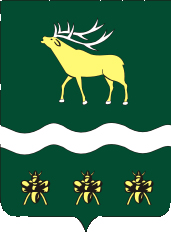 АДМИНИСТРАЦИЯЯКОВЛЕВСКОГО МУНИЦИПАЛЬНОГО РАЙОНА ПРИМОРСКОГО КРАЯ ПОСТАНОВЛЕНИЕОб утверждении положения о Совете Молодежи при главе Администрации Яковлевского муниципального районаВ целях повышения правовой и политической культуры молодежи, подготовки и приобщения социально-активных людей к управленческой деятельности, подготовки рекомендаций по реализации государственной молодежной политики в Яковлевском муниципальном районеПОСТАНОВЛЯЮ:Утвердить Положение о Совете Молодежи при главе Администрации Яковлевского муниципального района (приложение № 1 к настоящему постановлению).Признать утратившим силу постановление Администрации Яковлевского муниципального района от 19.05.2015 г. № 195 «Об утверждении положения о Совете Молодежи при главе Администрации Яковлевского муниципального района Яковлевского муниципального района».Руководителю аппарата Администрации Яковлевского муниципального района (Сомовой О.В.) обеспечить размещение настоящего постановления на официальном сайте Администрации Яковлевского муниципального района.Контроль за исполнением настоящего постановления возложить на заместителя главы Администрации Яковлевского муниципального района С. В. Лисицкого.Глава района - глава Администрации Яковлевского муниципального района                                            Н.В. ВязовикПриложение № 1 к постановлению главы Администрации Яковлевского муниципального района от ______________ г. № ___ ПОЛОЖЕНИЕ О СОВЕТЕ МОЛОДЕЖИ ПРИ ГЛАВЕ АДМИНИСТРАЦИИ ЯКОВЛЕВСКОГО МУНИЦИПАЛЬНОГО РАЙОНА1. Общие положения 1.1. Совет молодежи (далее - Совет) не является юридическим лицом и действует как совещательный, консультативный, коллегиальный орган по вопросам молодежной политики, созданный и действующий на территории Яковлевского муниципального района. 1.2. Совет создается с целью организации взаимодействия органов муниципальной власти с молодежными объединениями для эффективного осуществления молодежной политики на территории Яковлевского муниципального района. 1.3. Совет Молодежи осуществляет свою деятельность на общественных началах и в соответствии с действующим законодательством Российской Федерации, законодательством Приморского края, муниципальными правовыми актами Яковлевского муниципального района, настоящим Положением.1.4. Деятельность Совета основывается на принципах законности, гласности, добровольности участия, равноправия его членов и самоуправления. 1.5. Совет подотчетен главе Администрации Яковлевского муниципального района. 1.6. Совет вправе устанавливать свою символику. 2. Цель, задачи и функции Совета молодежи 2.1.Совет формируется в целях создания условий для включения молодежи в социально-экономическую, политическую и культурную жизнь и содействия формированию осознанной и активной гражданской позиции у молодежи, проживающей на территории Яковлевского муниципального района. 2.2. Цели Совета: 1) содействие в решении проблем молодежи Яковлевского муниципального района;2) участие в формировании эффективных решений, затрагивающих интересы молодежи; 3) привлечение и обеспечение участия молодежи в общественно-политической жизни Яковлевского муниципального района; 4) участие в разработке и реализации мероприятий для молодежи на территории Яковлевского муниципального района; 5) представление интересов молодежи Яковлевского муниципального района в органах местного самоуправления Яковлевского муниципального района; 6) содействие и создание условий для проявления инициатив молодежи на территории Яковлевского муниципального района; 7) формирование, укрепление и повышение правовой и политической культуры молодежи Яковлевского муниципального района; 8) поддержка созидательной и гражданской активности молодежи; 9) проведение социально значимых молодежных мероприятий в Яковлевского муниципального района.2.3. Основные задачи Совета: 1) Информирование Администрации Яковлевского муниципального района о проблемах молодежи Яковлевского муниципального района; 2) Организация взаимодействия молодежных организаций с Администрацией Яковлевского муниципального района;3) Участие в разработке проектов нормативных правовых актов по вопросам молодежной политики;4) Подготовка предложений для Администрации Яковлевского муниципального района по решению вопросов, затрагивающих интересы молодежи;5) Взаимодействие и сотрудничество с органами местной власти, общественными организациями, деятельность которых направлена на разрешение проблем молодежной политики;6) Содействие повышению социальной активности молодежи, обеспечение участия молодежи в общественно-политической жизни Яковлевского муниципального района;7) Координация деятельности молодежи в работе, направленной на реализацию молодежной политики в Яковлевского муниципального района;8) Содействие в формировании правовой культуры и правового сознания молодежи, а также в реализации и защите гражданских, политических, экономических, социальных и культурных прав и свобод молодежи Яковлевского муниципального района;9) Содействие в повышении интеллектуального потенциала молодежи Яковлевского муниципального района, создание механизма подготовки кадрового резерва для всех звеньев представительных и исполнительных органов власти Яковлевского муниципального района;10) Организация и проведение семинаров, консультаций, «круглых столов» и иных мероприятий, направленных на реализацию задач в сфере молодежной политики;11) Формирование в молодежной среде правовой культуры; 12) Повышение социальной активности молодежи.3. Полномочия Совета 3.1. Совет для реализации целей и задач осуществляет следующие полномочия: 1) участвует в обсуждении основных направлений работы с молодежью Яковлевского муниципального района; 2) организует и проводит мониторинги, социологические исследования, конференции, семинары, собрания, «круглые столы», встречи по актуальным молодежным проблемам; 3) разрабатывает и участвует в муниципальных молодежных программах, предлагает проекты планов, вносит предложения и рекомендации по вопросам, прямо или косвенно относящимся к интересам молодежи, и содействует их реализации; 4) вносит предложения в органы местного самоуправления по финансированию молодежных программ из средств бюджета Яковлевского муниципального района и иных источников; 5) направляет решения Совета с пояснительной запиской главе Администрации Яковлевского муниципального района; 6) осуществляет функции обратной связи с молодежью Яковлевского муниципального района; 7) расширяет и укрепляет контакты с молодежными советами и другими молодежными объединениями городов и субъектов Российской Федерации. 3.2. Для реализации указанных полномочий Совет вправе: 1) ходатайствовать перед главой Администрации Яковлевского муниципального района о присутствии на заседаниях Совета молодежи должностных лиц Администрации Яковлевского муниципального района, депутатов Думы Яковлевского муниципального района для сообщений, ответов на вопросы, предоставления информации по вопросам, относящимся к компетенции Совета; 2) запрашивать у муниципальных органов, учреждений, предприятий, политических партий и общественных объединений информацию, необходимую для своей деятельности; 3) при содействии главы Администрации Яковлевского муниципального района привлекать к своей работе консультантов и экспертов из числа ученых, специалистов, практических работников, не являющихся членами Совета молодежи; 4) свободно распространять информацию о своей деятельности в СМИ и в сети Интернет на официальном сайте Администрации Яковлевского муниципального района.4. Состав и структура Совета 4.1. Состав совета формируется на основе добровольного участия в его деятельности молодых граждан в возрасте от 16 до 35 лет включительно, проживающих на территории Яковлевского муниципального района из числа: 1) представителей учащейся молодежи; 2) представителей студенческой молодежи; 3) представителей молодежных общественных объединений; 4) представителей политических партий и движений; 5)представителей молодежи активно участвующих в общественной жизни Яковлевского муниципального района. 4.2. Численный состав совета составляет не менее 10 человек. 4.3. Молодые граждане в возрасте от 14 до 35 лет включительно, проживающие на территории Яковлевского муниципального района, могут самостоятельно подать заявку (Приложение №2) на включение в состав совета, направив заявку в Администрацию Яковлевского муниципального района. 4.4. Персональный состав совета утверждается постановлением главы района – главы Администрации Яковлевского муниципального района. 4.5. Изменения в состав совета могут вноситься на протяжении всего периода его деятельности. 4.6. Полномочия члена совета прекращаются досрочно в случаях: - отсутствия на заседаниях совета более трех раз без уважительной причины; -неоднократного неисполнения поручений председателя совета или систематического отказа от участия в мероприятиях, организуемых советом; - подачи им лично заявления о сложении полномочий; Совершения действий, направленных на дезорганизацию деятельности совета; -утраты гражданства Российской Федерации; - вступление в отношении его в законную силу обвинительного приговора суда; - выезда за пределы Яковлевского муниципального района на постоянное место жительства. 4.7. Структура Совета: 1) председатель Совета; 2) заместители председателя Совета; 3) секретарь Совета; 4) члены Совета. 4.8. Председатель, заместитель председателя, секретарь избираются из состава Совета путем открытого голосования. 4.8.1. Председатель Совета Молодежи избирается из числа его членов открытым голосованием, большинством голосов от числа избранного состава Совета Молодежи сроком на 3 года. 4.8.2. Заместители председателя избираются из числа членов Совета Молодежи открытым голосованием сроком на 3 года. Избранным на должность заместителя председателя Совета Молодежи является кандидат, набравший большинство голосов от зарегистрированных на заседании членов Совета Молодежи. Избранным считается член Совета, получивший более половины голосов членов Совета, присутствующих на заседании. 4.8.3. Члены Совета Молодежи осуществляют свою деятельность на безвозмездной основе.4.9. Члены Совета не вправе делегировать свои полномочия другим лицам. 4.10. Заседания Молодежного совета при главе Администрации Яковлевского муниципального района проводятся по мере необходимости, но не реже одного раза в квартал. 4.11. Заседание считается правомочным, если в нем участвует более половины от общего числа его членов. 4.12. Председатель Совета: 1) вырабатывает проект повестки предстоящего заседания на основании поступивших предложений; 2) председательствует на заседаниях Совета; 3) информирует органы местного самоуправления о рассмотренных на заседании Совета вопросах и принятых решениях; 4) организует подготовку материалов и проектов документов к заседанию Совета;5) принимает решения о направлении на рассмотрение в соответствующие комиссии Совета поступивших материалов; 6) информирует членов Совета о решениях органов местного самоуправления, касающихся его деятельности; 7) представляет Совет во взаимоотношениях с органами местного самоуправления Яковлевского муниципального района, общественными и другими организациями, с иными юридическими и физическими лицами; 8) представляет отчет о работе на заседании Совета; 9) направляет отчет о работе Совета за год главе Администрации Яковлевского муниципального района; 10) публиковать отчет о работе Совета за года на официальном сайте Администрации Яковлевского муниципального района. 4.13. Заместитель председателя Совета избирается путем открытого голосования на заседании Совета по представлению председателя Совета или не менее двух членов Совета. 4.14 Заместитель председателя Совета: 1) замещает председателя Совета в его отсутствие; 2) организует и проводит по поручению председателя Совета их заседания; 3) организует и координирует в пределах своих полномочий деятельность комиссий; 4) организует и контролирует выполнение решений заседаний Совета, поручений председателя Совета. 4.15. Секретарь Совета избирается путем открытого голосования на общем заседании Совета. Избранным секретарем Совета считается член Совета, получивший более половины голосов членов Совета, присутствующих на заседании. 4.16. Секретарь Совета: 1) оповещает членов Совета о времени, месте предстоящего заседания; 2) рассылает повестки предстоящего заседания и материалы к ним; 3) ведет делопроизводство Совета, протоколирование заседаний Совета; 4) обеспечивает сохранность документов Совета; 5) выполняет иные полномочия, порученные председателем Совета. 5. Права и обязанности члена Совета 5.1. Член Совета осуществляет свою деятельность на общественных началах. 5.2. Член Совета имеет право: 1) участвовать в подготовке решений по всем вопросам, касающимся деятельности Совета;2) выдвигать кандидатов, избирать и быть избранным на руководящие должности Совета; 3) получать информацию по различным аспектам деятельности Совета; 4) вносить на рассмотрение внеплановые вопросы, требующие срочного обсуждения на Совете; 5) принимать участие в семинарах, совещаниях, конференциях по молодежной политике и других молодежных мероприятиях; 6) осуществлять иные полномочия в соответствии с настоящим Положением. 5.3. Член Совета обязан: 1) лично участвовать в заседаниях Совета; 2) выполнять требования настоящего Положения; 3) выполнять поручения председателя Совета; 4) выполнять иные обязанности в соответствии с настоящим Положением. 5.4. Полномочия члена Совета могут быть прекращены в случаях: 1) выезда на постоянное место жительства за пределы Яковлевского муниципального района; 2) вступления в законную силу обвинительного приговора суда в отношении члена Совета; 3) подачи личного заявления о сложении полномочий; 4) неявки подряд на три заседания Совета без уважительной причины; 5) осуществления действий, порочащих Совет или наносящих существенный вред его деятельности. Решение об исключении члена Совета принимается большинством голосов от общего состава членов Совета. 6. Организация работы Совета 6.1. Основной формой деятельности Совета является его заседание по повестке дня. Предложения в повестку могут вноситься членами Совета, главой Администрации Яковлевского муниципального района, депутатами Думы Яковлевского муниципального района, не позднее пяти дней до заседания Совета. 6.2. Заседания Совета проводятся не реже одного раза в 3 месяца. Заседание Совета правомочно, если на нем присутствует не менее 2/3 действующих членов Совета.6.3. В случае необходимости могут проводиться внеочередные заседания Совета.6.4. Заседание Совета ведет председатель Совета, а в его отсутствие - заместитель председателя Совета. 6.5. Решения принимаются простым большинством голосов присутствующих на заседании членов Совета. По результатам рассмотрения вопросов на заседании Совета принимаются решения, которые носят рекомендательный характер. 6.6. К компетенции заседания Совета относятся: 1) избрание председателя Совета, его заместителей, секретаря Совета; 2) утверждение текущих и перспективных планов работы Совета на полугодие, год; 3) утверждение предложений и рекомендаций комиссий и членов Совета органам местного самоуправления, затрагивающих права и законные интересы молодежи сельского поселения; 4) заслушивание отчета Совета о работе за год; 5) решение вопроса о доверии или недоверии председателю Совета на основании представленного отчета; 6) переизбрание председателя Совета в случае выражения ему недоверия и решения вопроса об исключении из состава Совета члена, заместителя председателя и председателя Совета; 7) разработка и принятие предложений, направление их на рассмотрение в Администрацию Яковлевского муниципального района;8) иные вопросы в соответствии с настоящим Положением. 6.7. В работе заседания Совета могут принимать участие глава Администрации Яковлевского муниципального района, депутаты Думы Яковлевского муниципального района, представители Администрации Яковлевского муниципального района, в том числе ответственные за реализацию молодежной политики. На заседания Совета могут приглашаться представители средств массовой информации, работники культуры, спорта и образования, общественных организаций поселения. 6.8. Совет в соответствии с целями и задачами может формировать комиссии и рабочие группы. 6.9. По итогам заседания Совета оформляется протокол заседания который подписывается председателем Совета и секретарем. 6.10. По итогам года главе Администрации Яковлевского муниципального района представляется отчет о проделанной работе. 7. Внесение изменений и дополнений в настоящее Положение 7.1. Инициатива внесения изменений может принадлежать: 1) членам Совета; 2) главе Администрации Яковлевского муниципального района; 7.2. Изменения и дополнения в Положение вносятся постановлением главы района – главы Администрации Яковлевского муниципального района и доводятся до сведения всех членов Совета. 7.3. Предложения о внесении изменений в настоящее Положение предварительно подлежат обсуждению на заседании Совета молодежи. 8. Прекращение деятельности Совета 8.1. Инициатива прекращения деятельности Совета может принадлежать: 1) главе района – главе Администрации Яковлевского муниципального района; 2) Совету, если за это решение проголосовало две трети членов Совета. 8.2. Совет прекращает свою деятельность на основании постановления главы района – главы Администрации Яковлевского муниципального района. 9. Заключительные положения 9.1. Первое заседание Совета проводится не позднее месяца со дня утверждения состава Совета постановлением главы района – главы Администрации Яковлевского муниципального района. 9.2. Организационное и техническое обеспечение деятельности Совета осуществляется Администрацией Яковлевского муниципального района.от19.05.2015с. Яковлевка№195